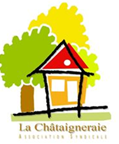 FLASH INFO – BOISEMENTDES ARBRES POUR L’HOMME, DES HOMMES POUR L’ARBRE !L’automne pointe le bout de son nez et c’est souvent le moment que l’on choisit pour faire élaguer ses arbres.Restez très vigilants quant aux personnes à qui vous allez confier l’élagage de vos arbres : il faut éviter ceux qui vont pratiquer une taille sévère (dite radicale) qui détériore durablement la santé de vos arbres.L’élagage ne s'improvise pas : il faut connaître sa réglementation, la période et les techniques de taille des arbres. Élaguer est toujours l'objet d'une réflexion sur les risques, les méthodes et les conséquences sur l’aspect de l’arbre, son état phytosanitaire, sa croissance et son intégration dans le paysage.L'élagage, pratiqué pour entretenir la santé de l'arbre, consiste à couper les bois secs ou malades, couper les branches arrachées par le vent afin d'obtenir une coupe nette qui pourra cicatriser proprement et enfin alléger la ramure parfois trop importante pour être supportée par des branches pourries, malades ou présentant une cavité...N’hésitez pas à faire appel à des arboristes grimpeurs certifiés, par exemple ceux qui adhèrent au label SEQUOIA, et méfiez-vous démarcheurs de porte à porte.Nous devons conserver à l’arbre sa place dans notre environnement quotidien et le gérer de façon durable.La Commission Boisementboisement@chataigneraie.info